Probability Unit PlanKindergarten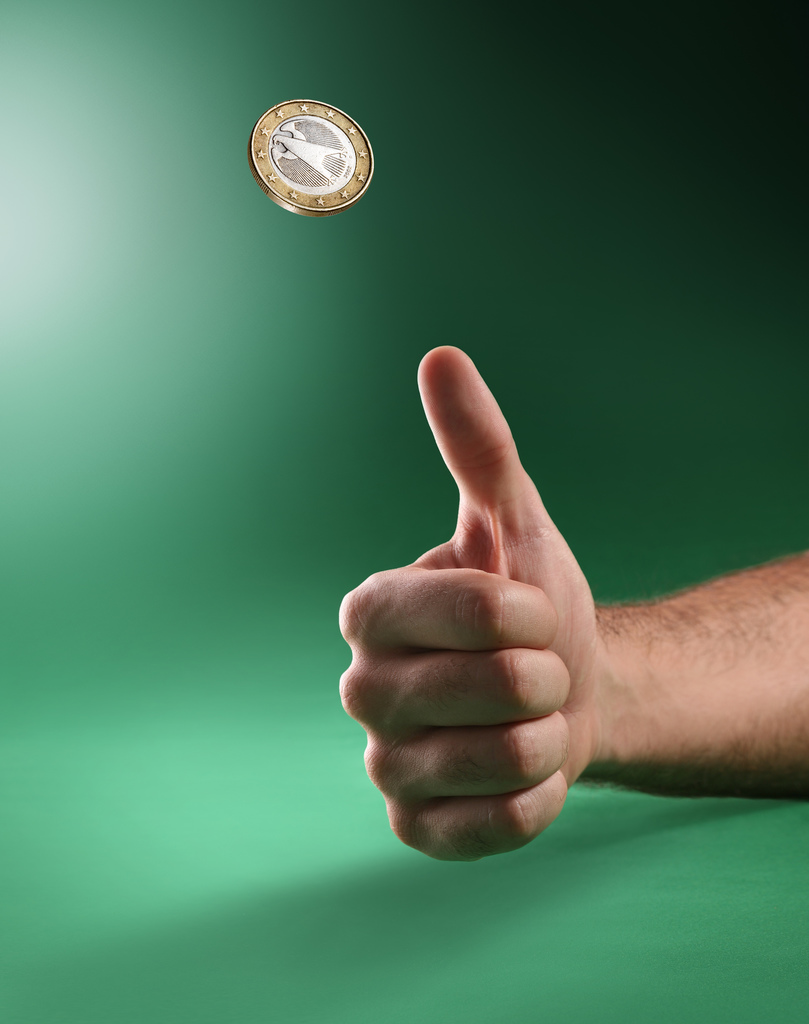 Kristine Sorgenfrei Schoolcraft Learning Communitykristinesorgenfrei@gmail.comMolly TurnerCass Lake - Bena Elementarymturner@clbs.k12.mn.usDawn CookCass Lake- Bena Elementarydcook@clbs.k12.mn.us Executive SummaryThese lessons are designed to be used throughout the school year to explore the fundamentals and vocabulary of probability. They address the NCTM standard for PK-2nd grade on probability because Minnesota has no Kindergarten benchmarks. There are many lessons that introduce vocabulary terms that they will need to use in future grades. They will have the opportunity to make predictions, collect data, and synthesis the results. These lessons can be stand alone lessons and can be used throughout the year to supplement your current curriculum. Standards AddressedNCTM Standards: In prekindergarten through grade 2 all students should discuss events related to students’ experiences as likely or unlikely. Table of ContentsPre-Test/Post TestInstructions: Ask students these questions in advance of this unit to record what vocabulary they know. Use the same questions at the end of the unit or year to see chart growth. Is it possible or impossible for a pig to fly?Is it likely or unlikely that Santa will come to our classroom today? Does it always rain, sometimes rain, or never rain?Lesson 1Always/sometimes/never* The next five lessons were adapted from Yukari Naka’s Probability for Kindergarten unit found on TpT. See link below to download. Learning Target: I can determine if something will happen always, sometimes, or never.Materials: anchor chart (make ahead with “Things we see or do in Kindergarten” and 3 columns of always, sometimes, and never), post-its, premade statements for each category (i.e. learn, have circle, have PE, ride bikes in our classroom, eat lunch), worksheet (1 per student), pencils, crayonsLaunch: Start by telling students a story about going to the store. Tell students that when you go to the store there will always be things there to buy. I will always look at these things, and sometimes I will buy some things. I might buy some food or some clothes. When I go to the store I will never buy a giraffe at the store though. Tell students that we are going to be learning about how likely it is that certain things happen or probability. Read our learning target for the day and tell students that today they will get to think of things that always, sometimes, or never happen. Discuss the works always, sometimes, or never. Explore: Show the pre-made anchor chart with the categories of always, sometimes, and never across the top. Start by reading the sticky notes that you wrote on and have students help sort the events into the categories. For example, show eat lunch. Students should say that we always eat lunch in school and place the sticky under always. Continue to do this with examples until students are understanding. Then, have students think of something you can put up on the chart. Have them say the event, you write it on a sticky, and then have the rest of the class share where it should go. Do this until the anchor chart is full. For work time students will complete the “In Kindergarten I always/sometimes/never…” worksheet. Show your example of “In Kindergarten I never ride my bike in the classroom” with the drawing above it. First, think of something you always/sometimes/never do in kindergarten. Then, draw a picture of you doing it. Next, use a highlighter to show if it is always, sometimes, or never. Finally, write what you are doing. Break up steps as needed to support students. Share: Students should circle up and ask for volunteers to share what they drew. Summarize: Three words we use to describe probability are always, sometimes, and never. Add them to the word wall for students to refer to.Resource: https://www.teacherspayteachers.com/Product/Probability-for-Kindergarten-Centres-Printables-More-2542827 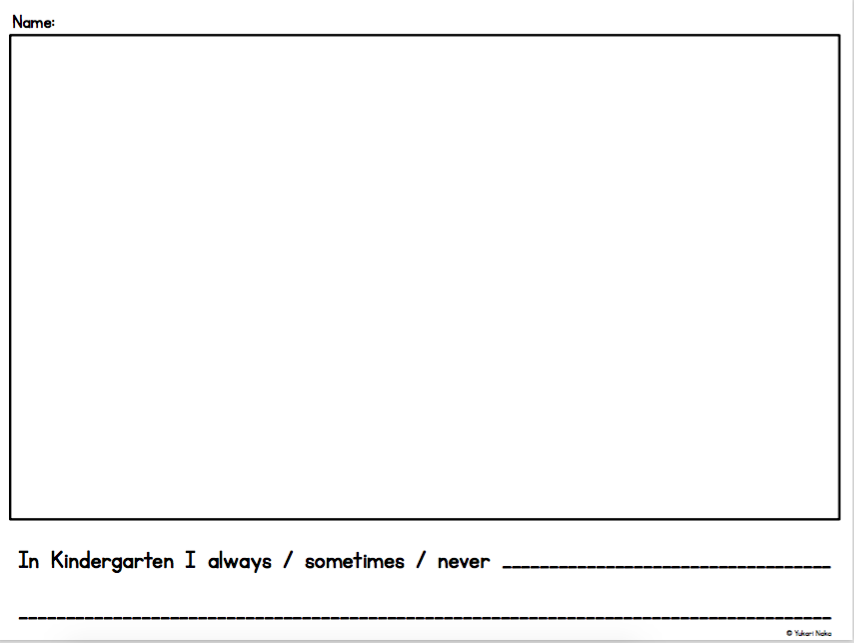 Lesson 2Possible and Impossible Learning Targets: I can describe if sometime is possible or impossible. Materials: “That’s a Possibility! A Book About What Might Happen” by Bruce Goldstone, possible and impossible cards, anchor chart, glue stickLaunch: Read “That’s a Possibility! A Book About What Might Happen” to the class. Explore:  Read each impossible or possible card aloud and have students discuss whether it belongs on the possible or not possible side of the anchor chart.Share: Have a few students share ideas they have for more possible or impossible ideas. As an extension, they could draw pictures of possible or impossible situations. Summarize: Add possible and impossible to the word wall. Ask students how these words are the same and different from yesterday’s words. Resource: https://www.teacherspayteachers.com/Product/Probability-for-Kindergarten-Centres-Printables-More-2542827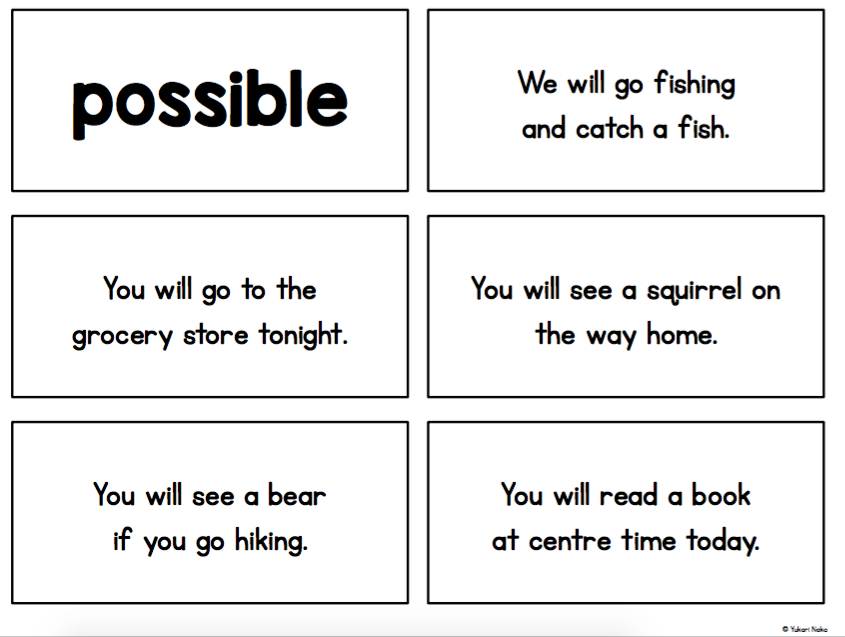 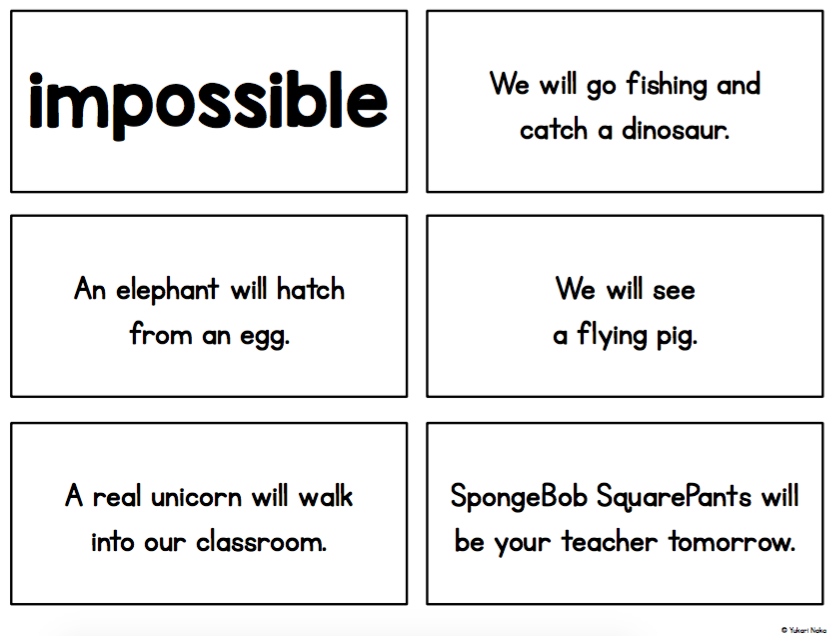 Lesson 3Possible and Impossible Cont. Learning Targets: I can describe if sometime is possible or impossible.Materials: “That’s a Possibility! A Book About What Might Happen” by Bruce Goldstone, 	“Chickens Aren’t The Only Ones” by Ruth Heller, worksheet, crayons, pencilsLaunch: Reread the page about what is possible/impossible to hatch from an egg. Then tell students that we are going to read another book to learn more about what animals can hatch from an egg. Read the book “Chickens Aren’t the Only Ones” aloud to help students build schema for the activity. Explore: Students will work on the worksheet in guided groups. First, draw a picture of something that could possibly hatch from an egg or one that would be impossible to hatch from an egg. Then, write the animal and possible or impossible. Share: Give students some time to share their animals and if it is possible or impossible that they would hatch from an egg. Summarize: Give a few more examples if students need clarification and have students decide if they are possible or impossible. Resource: https://www.teacherspayteachers.com/Product/Probability-for-Kindergarten-Centres-Printables-More-2542827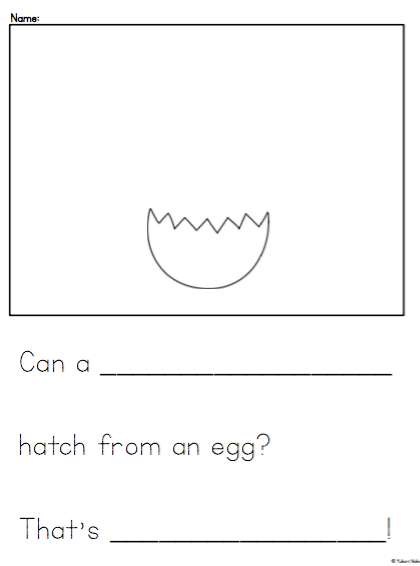 Lesson 4Certain, Likely, Unlikely, ImpossibleLearning Targets: I can decide if something is certain, likely, unlikely, or impossible. Materials: sentence cards, anchor chart paper, glue stickLaunch: Read the sentence card “You will go to school on a Saturday” card. Without showing the vocab cards, have a student see if the can finish the sentence “That is……” Then explain the 4 vocab words while gluing them into 4 sections of chart paper. Explore:  Read one sentence card at a time and discuss which section it will go in. Make sure to discuss misunderstandings or if something is likely for someone and unlikely for another person. Share: Have students think-pair-share new sentences for the categories with a partner. Summarize: Add these new words to the word wall and review the other words that we have already discussed. Resource: https://www.teacherspayteachers.com/Product/Probability-for-Kindergarten-Centres-Printables-More-2542827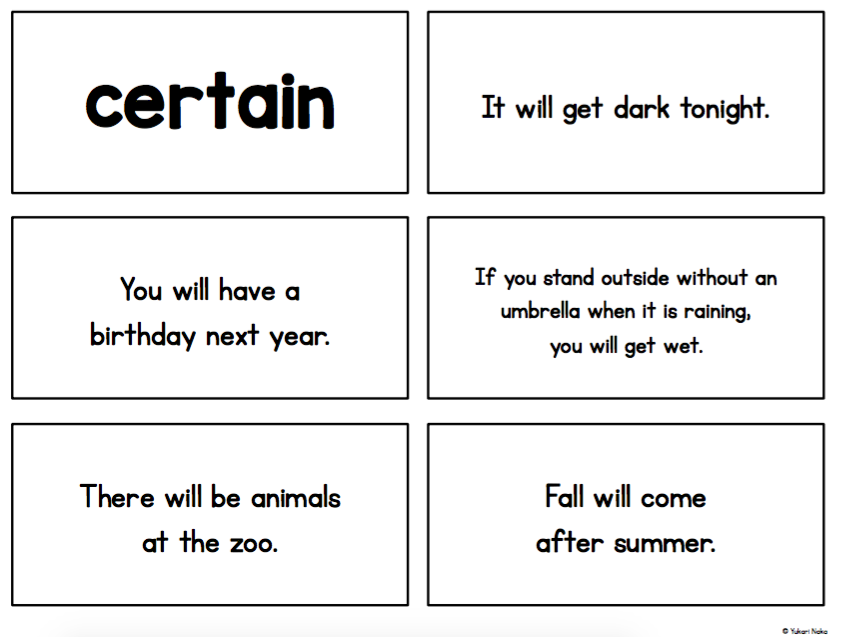 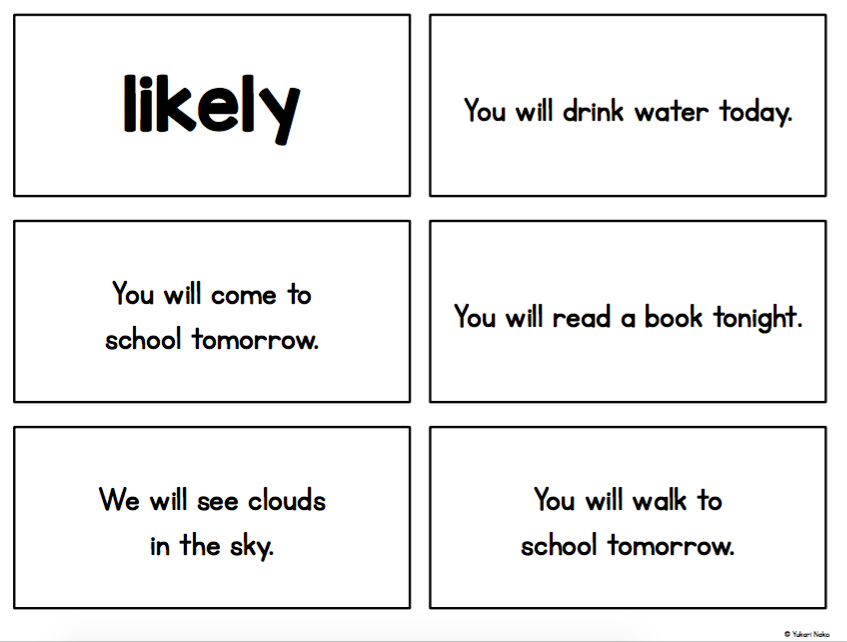 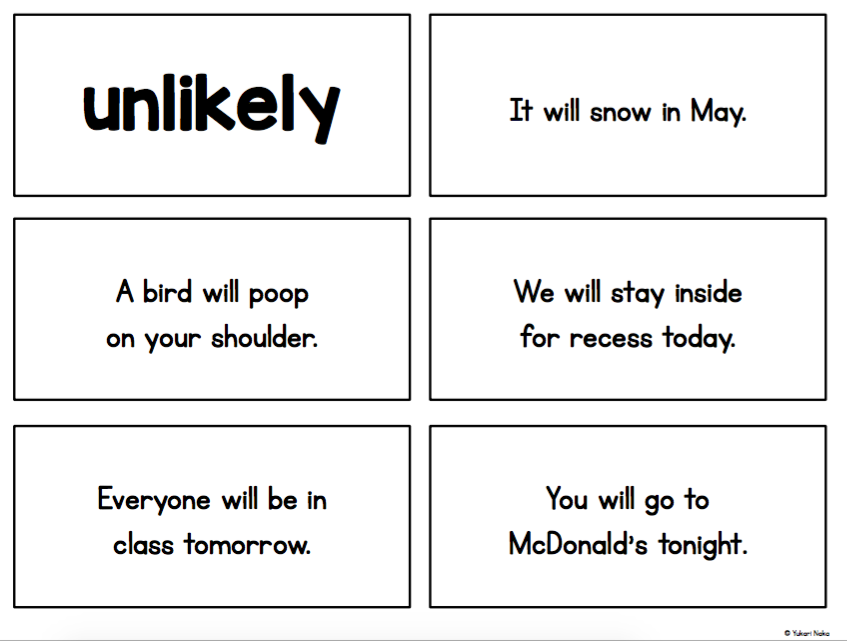 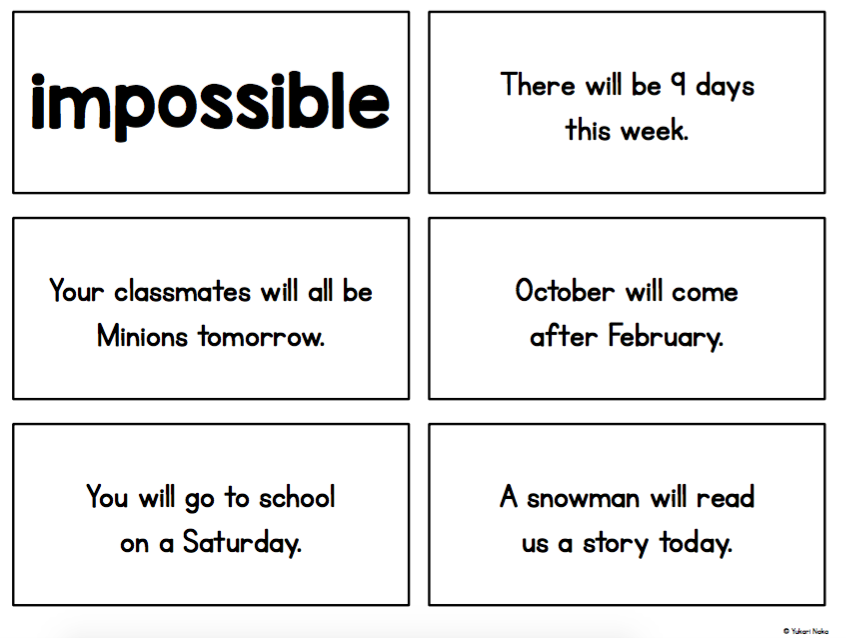 Lesson 5Certain, Likely, Unlikely, Impossible Cont. Learning Targets: I can decide if something is certain, likely, unlikely, or impossible.Materials: Image of gumball and fill in the blank sentence sheet, worksheet for each student, bingo dabbers (if available), crayons, pencils, vocab cards from previous lessonsLaunch: Tell the students that you have a new gumball machine. Show them the image of the machine on the projector. Explain that when you put in a quarter the machine will turn and let out one gumball. Tell students that you really like pink gumballs. “Do you think I will get a pink gumball?” Encourage students to use the vocabulary words that you have discussed this week. Go through the sentence starters and fill them in as a class. Explore: Tell the students that they are going to have a chance to make their own gumball machine. The first one they do will be possible and impossible. First, they will decide what gumballs will be inside of the machine. Then, write a color that is possible to get from the machine and one that is impossible. If time, they can fill in the other sheets (certain/impossible, likely/unlikely). These can be left out as extensions as well.Share: Have volunteers show the image of their gumball machine. Ask “What color is it possible to get? What color is impossible to get?” Do this for a few student gumball machines. Summarize: Use one example to ask “What color is likely to come out? What color is unlikely to come out? How is this different from possible/impossible?” Resource: https://www.teacherspayteachers.com/Product/Probability-for-Kindergarten-Centres-Printables-More-2542827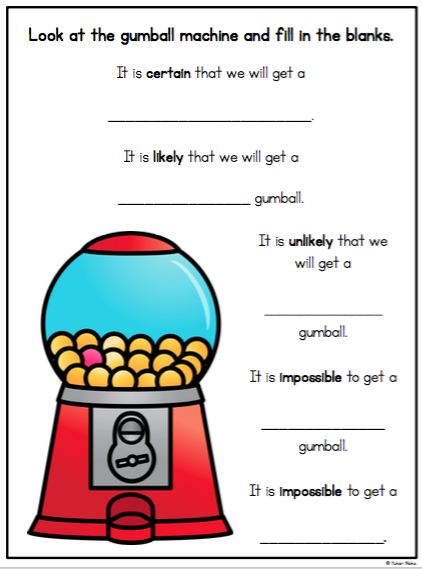 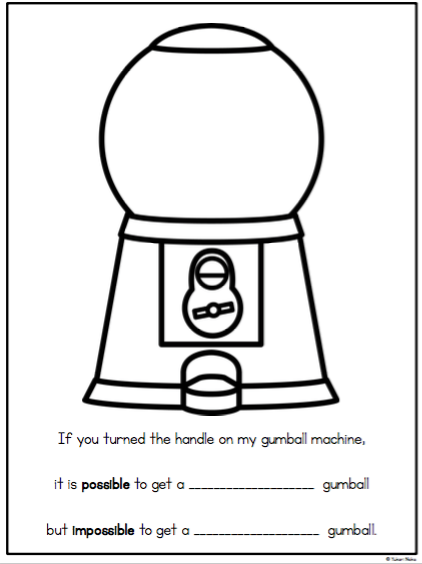 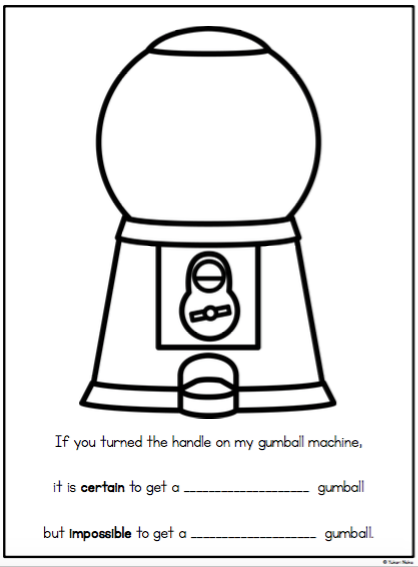 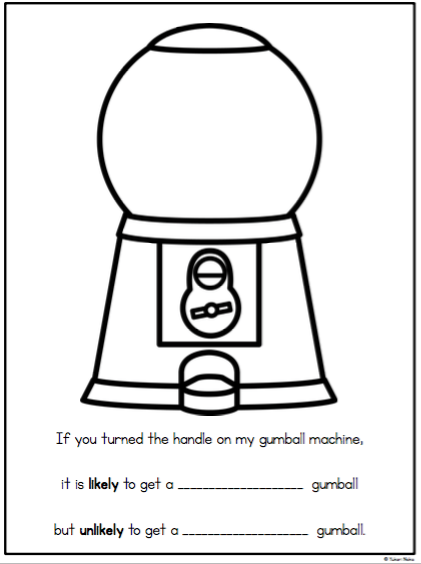 Lesson 6What Will I Roll?NCTM:  Pre K-2  Develop and evaluate inferences and predictions that are based on data.  All students should discuss events related to students’ experiences as likely or unlikely.Materials:  chart paper, markers, dice, student recording sheetsLearning Target:  “I can roll a dice and record the number rolled”.  “I can predict if one number will be rolled more often than another number by using the words “likely” or “unlikely”.  I will know I know it when I can tell the class why a certain number is likely or unlikely to be rolled more often than another number.”Launch:  This activity starts with a discussion and recording of each student’s favorite number, 1 - 6.  Then the students and teacher tally up which number is the most favorite down to the least favorite.  Many kindergarten students feel that because they are five years old, five is the best number and therefore will be rolled more often than any other number.  The next step is for the students to predict which number they think will be rolled most often and why.  Explore:  Students will work in pairs rolling a dice and recording their results.  Each student should roll the dice 10 times with the partner records.  Then each group should total the number of times each number was rolled.Share:  On a large chart, students will be asked to tell the class how many times they rolled each number.  The teacher will assist the class in adding up the total for each number.  Hopefully, the results show that each number can be rolled an equal number of times, or pretty close.  The important part of this lesson is for students to understand that a “favorite” number has no more or less chance of being rolled than any other number.  The teacher should concentrate on the students’ ability to verbalize what they have learned about rolling a dice.Summarize:  The teacher should revisit the “I can” statement to tie the lesson together.  Students should decide if they have met the learning target of the lesson or if they would like to revisit the concept at a learning station. 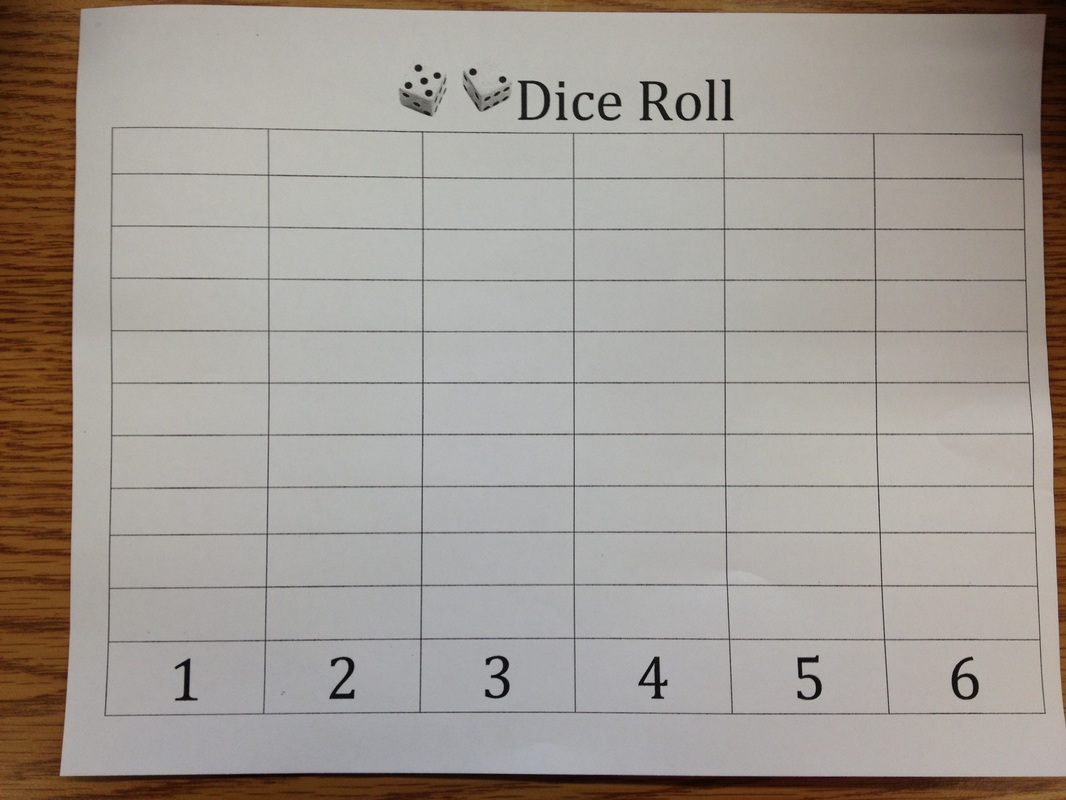 Lesson 7The Color WheelNCTM:  Pre K-2  Develop and evaluate inferences and predictions that are based on data.  All students should discuss events related to students’ experiences as likely or unlikely.Materials: Smartboard pages (1) favorite colors columns, names of students (2) color prediction chart with names, (3) final recording page;   a color wheel for each group, marblesPrep:  make the color wheels and put them in boxes or on trays with raised edges.  Each of the 3 colors should be represented equally.Learning Target:  “I can predict which color the marble will roll to the most.”  “I will be able to tell the class why I think that color will “win”’.  “I will know it when I record 20 trials and see which color “wins””. Launch:  Students will be asked to move their name to their favorite color on the Smartboard. Their choices will be red, blue, or green.  On the next Smartboard page, students will be asked to predict which color they think a marble till roll to most often on a given color wheel.  By asking the students to first list their favorite color, you are doing an informal assessment on the second question.  Is the students able to think logically about probability or are they not at that developmental stage quite yet?Explore:  Students work in pairs, dropping a marble onto a color wheel.  The wheel should be placed in a box or other container so that the marble is not rolling all over.  The wheel and box needs to be on a level surface.  Each student can drop the marble 10 times while the partner records the results.Share:  Back at the Smartboard, the results from each pair of students is recorded.  The data is then analyzed by the students.  Which color did the marble roll to most often?  Why?  Did the marble go to each color about equally?  Why?  Can a marble choose a favorite color?  Did the marble always roll in the same direction?  Summarize:  Have the students refer back to the “I can” statements.  Do they feel that they have met their learning targets?  Would they like to continue to explore this activity in a learning station?  Are the students able to verbalize their thinking when discussing their predictions and their results?  If they were to do this activity again, would they make a different prediction?  Why?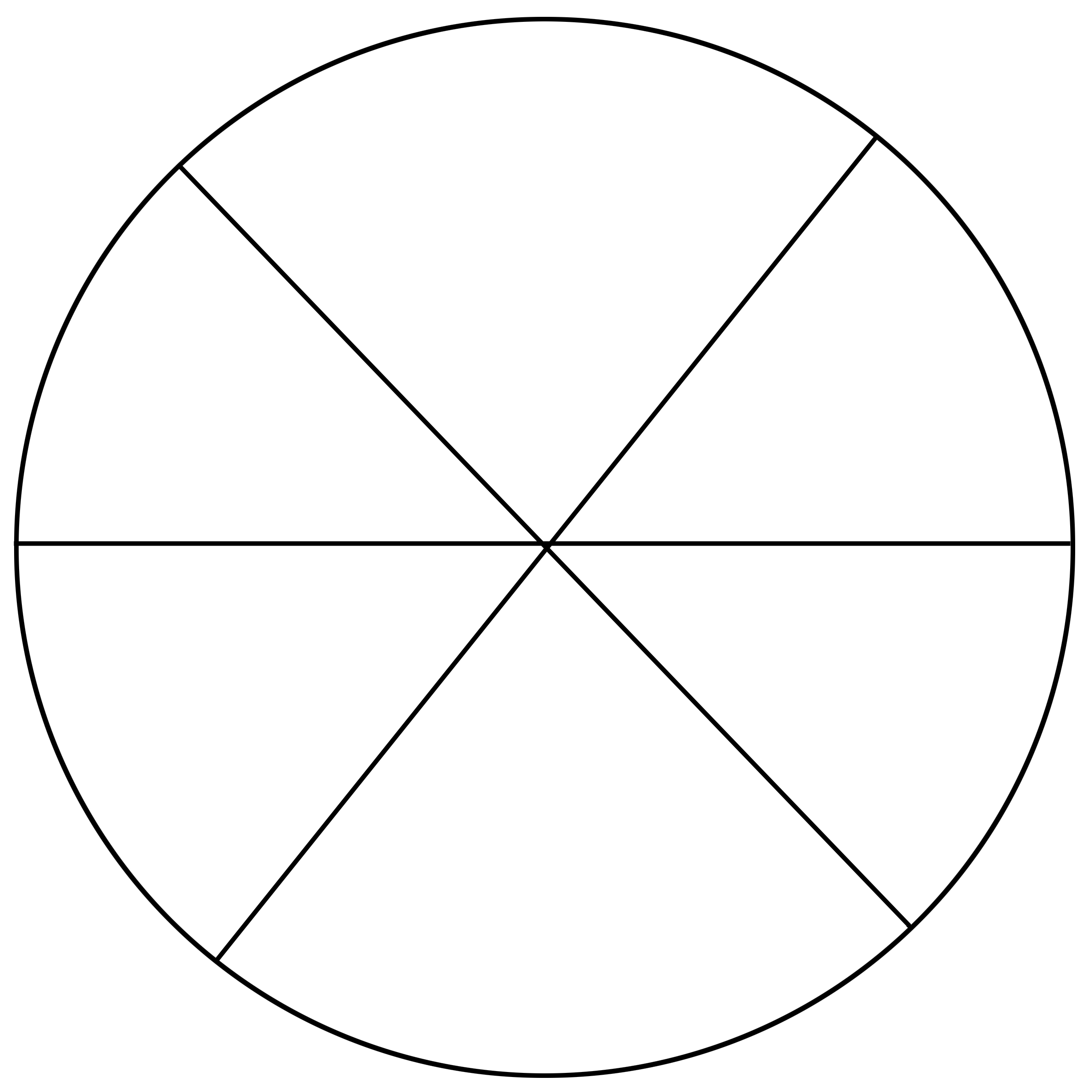 Lesson 8The Color Wheel, part 2NCTM:  Pre K-2  Develop and evaluate inferences and predictions that are based on data.  All students should discuss events related to students’ experiences as likely or unlikely.Materials: Smartboard pages (1) favorite colors columns, names of students (2) color prediction chart with names, (3) final recording page;   a color wheel for each group, marblesPrep:  make the color wheels and put them in boxes or on trays with raised edgesLearning Target:  “I can predict which color the marble will roll to the most.”  “I will be able to tell the class why I think that color will “win”’.  “I will know it when I record 20 trials and see which color “wins””. Launch:  To begin this lesson, refer back to lesson 7, “The Color Wheel”.  In that lesson, each wheel showed the same amount of area covered by each color.  In this lesson, ½ of the wheel will be red, ¼ blue, and ¼ green.  Have children predict which color the marble will roll to most often and state why they believe it will happen.  Record their predictions.Explore:  Allow students to drop the marble 20 times in the center of the wheel and record which color the marble rolls to.  Repeat the same questions as the day before.Share:  Have the student share their results with the rest of the class.  What happened?  Was one color rolled to more often than the others?  Why?  Accept all answers, even if they don’t really make sense.Summarize:  As the students begin to realize that red was rolled more often because more area was covered in red, make sure they use the vocabulary such as “more often”, “more likely”, and “less likely”.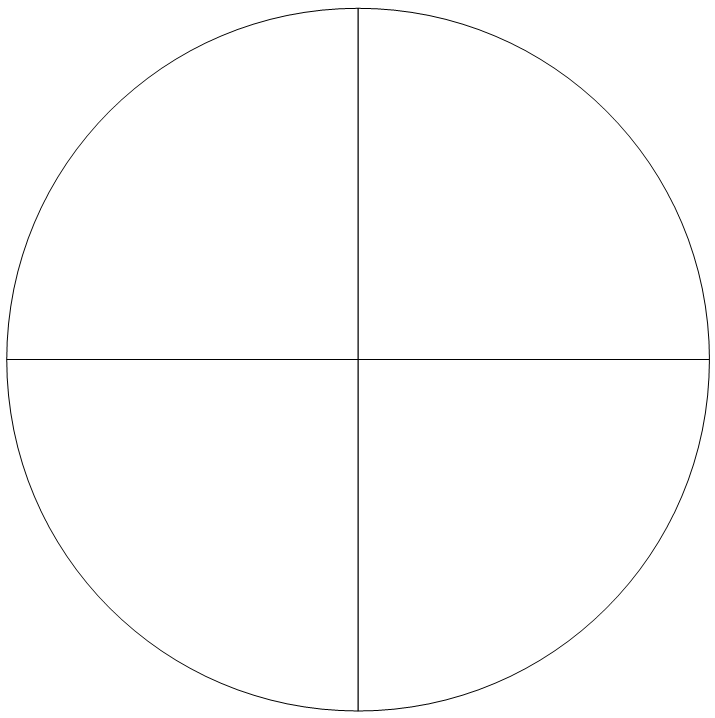 Lesson 9Bears in a DenNCTM:  Pre K-2  Develop and evaluate inferences and predictions that are based on data.  All students should discuss events related to students’ experiences as likely or unlikely.Materials:  a bag with 6 red bear counters, 4 blue bears, and 8 yellow bears, a red, a yellow, and a blue bingo dauber, recording sheet, question/answer sheet for each groupLearning Target:  “I can draw a bear out of a bag and record its color”.  “I can use my data to answer questions”.  “I will know I know it when I am able to share my data with the class.”Launch:  Tell the students that there are some bears hanging with their friends in a den.  We want to know what color the bears are and if there is an equal number of each color of bears or are more bears one color than another color.  Explore:  Working in pairs, students can draw out one bear at a time,  record its color on the recording sheet, and return the bear to his friends in the den.  Each student can draw out a bear 10 times.  Then the pair of students can answer the questions on the other recording page.Share:  Each pair of students will present their data to the rest of the class.  The teacher can keep track of the answers the students came up with and lead a class discussion.  When the data from all the groups is combined, do the students what to change any of their predictions?  Did more information make them change their mind?Summarize:  Referring back to the “I can” statements, do the students feel that they have met their learning targets?  Would they like to continue to work with the bears in a den at a learning station?  Knowing what they know, how will they predict the outcome of further trials?Bears in a Den Recording SheetHow many times did we pull out a red bear?  _________________________How many times did we pull out a blue bear?  ________________________How many times did we pull out a yellow bear?  _______________________How long was the longest row of red bears? ___________________________How long was the longest row of blue bears?  _________________________How long was the longest row of yellow bears?  _______________________Lesson 10Watch Out for the Wolf!NCTM:  Pre K-2  Develop and evaluate inferences and predictions that are based on data.  All students should discuss events related to students’ experiences as likely or unlikely.Materials:  3 pencil boxes decorated to look like a straw house, a stick house, and a brick house, 2 pictures of wolves, 1 picture of a pig, pencils, clipboards, and recording sheets.Learning Target:  “I can guess which house my brother pig is likely in.”  “I will know it when my teacher shows me who is in the houses.”.Launch:  After reading the story about the 3 little pigs, tell the students about a new game called, “Watch Out for the Wolf!”  In this game, you are one of the little pigs and you want to go visit your brother.  In one house will be your brother but in the other 2 houses will be a wolf.  First, you get to choose which house you think your brother is in.  Then the teacher will open one of the other houses and you will get to see that there is a wolf inside!  Now, you get to either keep the house you think your brother is in or choose the other house.  How many times was your brother in the other house?  Keep track of if you stayed with your first guess or if you switched houses and which house the wolf was in.Explore:  Have each student, one at a time, come up to choose a house.  Reveal one house that has a wolf and ask the student if they would like to keep or switch houses.  All the other students should have a clipboard, a pencil, and a recording sheet.  The students need to record if the person choosing the house kept their original house or switched.  Then they need to record if they found their brother or not.Share:  Once everyone has had a chance to play the game, compile the data.  How many students kept their first house?  How many switched?  Out of the students that kept their original guess, how many of them ended up finding their brother?  Out of the students who switched houses, how many of them ended up finding their brother?Summarize:  What do the students think is a good strategy for finding their brother?  Why?  If they got to play the game again, what would they choose to do - keep their original guess or switch houses?  Why?  After they have played the game one or two times, you may want to show them the youtube video at https://youtu.be/mhlc7peGlGg.  Watch Out for the Wolf Recording SheetLesson 11Roll-A-Sight WordStandardMeasurement and dataDescribe and compare measurable attributes.K.MD  2.  Directly compare two objects with a measurable attribute in common,to see which object has “more of”/“less of” the attribute, and describe the difference.  For example, directly compare the heights of twochildren and describe one child as taller/shorter.No Anchor Standards for reading  0.3.0.3  Know and apply grade-level phonics and word analysis skills in decoding words: (a) Demonstrate basic knowledge of one-to-one letter-sound correspondences by producing the primary or many of the most frequent sound for each consonant. (b) Associate the long and short sounds with common spellings (graphemes) for the five major vowels. (c) Read common high-frequency words by sight (e.g., the, of, to, you, she, my, is, are, do, does). (d) Distinguish between similarly spelled words by identifying the sounds of the letters that differ.I can predict on outcome based on data collected and shown to meI know I have it when I make an educated prediction using the data I seeVocabulary:   Chosen sight words, predictSupplies:Pencil (colored)DiceWorksheetAnchor chart (create)Launch:  (Station introductions) Before we play roll-a-sight word, let's make a chart and do some predicting.  How many numbers on the dice?  How many columns of words? (Make anchor chart to match columns.)  Which word/number do you think we will fill in first?  Why?  Have children roll their dice and give thumbs up if they rolled 1, 2, 3, …  Put tally marks under that number on your chart.  Roll again and tally again.  May do more if time permits.  Talk about the column that has more/less tallies.  Then you or children put their name under the number/sight word that they think they will roll the most based on the anchor chart.Explore:   Students will begin their stations.  To get accurate data and to make sure students are saying and spelling their words, you may want a parent volunteer or para with them.  Students will color in the header of the column they completed first so we may collect data later and they can continue on with their station until time runs out.Share:  Before switching stations, students will share in their group what column they completed first.  Summarize: At closing, students will come back to the rug.  Give each student a small sticky note to put their name on and place it on anchor chart, under the word/number that they actually completed first.Did you predict right?  Why or why not?  Is there a number(s) that seems to be harder to roll?  If you had the chance to pick a different word/number what would you choose now?Resources:https://www.teacherspayteachers.com/Product/Roll-A-Sight-Word-EDITABLE-Freebie-647920Lesson 12
Which Bag is Which?StandardMeasurement and dataDescribe and compare measurable attributes.K.MD  2.  Directly compare two objects with a measurable attribute in common,to see which object has “more of”/“less of” the attribute, and describe the difference.  For example, directly compare the heights of twochildren and describe one child as taller/shorter.I can make a prediction using a math vocabulary wordI know I have it when I can use the word in a sentence to predict an outcomeVocabulary:   more likely, less likely, compareSupplies: Paper bags (enough for your partner groups)Cubes to equal 10 for each bag using red and green cubes - same color amount in each bag.Which is which tally sheetDemo bags - teacherpencilLaunch:  Demo Bag A: 8 yellow, 2 blue; Demo Bag B: 5 yellow, 5 blue; Demo Bag C: 2 yellow and 8 blue cubes. I wonder what is in these bags?  (Shake them) Any ideas?  Toys?  Food?   You think it’s likely that I have candy in here?  Pull out a cube from bag A.  Do you think it is likely or unlikely that these bags are full of cubes?  What color is this cube?  Tally that cube on an anchor chart and place it back in the bag.  What colors do you think I have in the bag?  Could their be other colors?  Can we tell how many cubes are in the bag without looking in it?  Pull and record 3 more cubes and repeat the questions above.  Have students come up and pull cubes while you record.  “Do you think bag A has more yellow or blue cubes and why?” Do the same with bag B and C.  Ask students which of the three bags would have more yellow/blue cubes in it and why?  Dump out bags and show students how many of each color was in the bag.Explore:   Before they start in groups have the students write on their tally sheet a number next to red and green at the top that will be their prediction for how many red and how many green cubes they will pull in 10 tries.  Students will go back to their desk with 2 tally sheets, one for each person, and 1 bag.  Taking turns one partner will hold the bag while the other will draw, without looking, and tally their result on their paper.  Then they will switch roles and the next person will tally.  They will each pull out 10 cubes only.Share:   Coming back to the rug with their tally sheets, we will combined the groups tally marks on an anchor chart.  As we are putting up the scores ask questions about likely and unlikely to be more red, more green, equal, less red or less green.Summarize: Go back to students predictions.  Were they right?  Could they decide if it was more or less likely to draw out red or green?  Why?  What information would have been helpful to know in order to decide? (the number of red/green in the bag.)Resources:  Navigating Through Data Analysis and Probability in Prekindergarten-Grade 2 (Principles and Standards for School Mathematics) (Navigations) Paperback – March 1, 2002 by 	Mary Cavanagh  (Author), Linda Dacey (Author), Linda Sheffield (Author). 		 	 	Name:  ________________________Which is which?Name:  ________________________Which is which?Lesson 13Some SumsStandardMeasurement and dataDescribe and compare measurable attributes.K.MD  2.  Directly compare two objects with a measurable attribute in common,to see which object has “more of”/“less of” the attribute, and describe the difference.  For example, directly compare the heights of twochildren and describe one child as taller/shorter.I can predict the most/least likely sums that will be rolledI know I have it when I can tell it to the teacherVocabulary:   more likely, less likely,Supplies: Red and green dice with numbers 1, 1, 2, 2, 3, 3 on themRecording sheetPencilsclipboardsLaunch:  I was going to have you play a dice game today but there is something odd about the dice I grabbed.  Display dice and have students tell you what is wrong with the dice.  “I guess we could still play our game with these dice.”  “Is it likely or unlikely that if I roll these two dice together and get a sum that will be (2, 0, 1)?”  Why?  “Could I roll a (3, 4, 5, 6, 7..)?”  Why?  Solve which sums are available and write those numbers on the board.  Which sum will we roll the most of?  Track students predictions on a chart.So we know that we can only roll sums of 2, 3, 4, 5, and 6.  If we roll the dice 10 times do you think it is likely/unlikely that you will roll a (2, 3, 4, 5, 6)?  Using the record sheet demo for students how to roll and write the problem they rolled.  Remind them to count the dots if they need.Explore:   Students will spread out around the room on the floor and begin rolling and recording.Share:   Students are encouraged to bring their results up to the teacher when done so that we can begin tallying the sum results.  Use anchor chart where students predicted the most likely sum to roll and tally under their predictions.Example chart:Summarize: Were we right as to which sum would likely be rolled the most?  What do you have to roll to get a sum of (2, 3, 4, 5, 6)?  Record the addends that produced the sum.  How many ways are there to make (2, 3, 4, 5, 6)?  If the cubes were rolled again what is the most likely sum we will get?  Least likely sum? Why? May play this later in the year when adding up to 10 or challenge up to 20.Resources:  Navigating Through Data Analysis and Probability in Prekindergarten-Grade 2 (Principles and Standards for School Mathematics) (Navigations) Paperback – March 1, 2002 by 	Mary Cavanagh  (Author), Linda Dacey (Author), Linda Sheffield (Author). 	Name:____________________Lesson 14Title:  Possible or ImpossibleStandardMeasurement and dataDescribe and compare measurable attributes.K.MD  2.  Directly compare two objects with a measurable attribute in common,to see which object has “more of”/“less of” the attribute, and describe the difference.  For example, directly compare the heights of twochildren and describe one child as taller/shorter.I can distinguish between what is possible and what isn’tI know I have it when I can put my picture in the right place on the floor/chartVocabulary:   possible, impossibleSupplies: Nursery rhymesCrayonsPaperNursery rhymes on sentence strips or download and cut apart sentencesChart labeled “possible” and “impossible”Launch:  Are Minions real?  Trolls?  Can Dorry really talk whale?  Why or why not?  Is is possible/impossible for (character) to (talk)?  Talk about things people do in real life or the weather and how it is possible to do these things or see these things happen. Have some students give examples of possible and impossible.   Now look at some of our nursery rhymes.  On my chart I have it labeled possible and impossible.  We are going to read our nursery rhymes sentence by sentence and decide if it is a possible or impossible sentence.Explore/Share:   Read the rhyme aloud.  Take cut out strips and call on students to come up and place them on the chart.  Reread the sentence as you hand it to the child.  Go through all of your sentence strips, placing them under category headings.  Does everybody agree with the placement of each sentence?  Discuss with students about things that are possible for them to do and impossible for them to do.  Make a list on the board of what students come up with.  Have students return to their desk and draw a picture of either situation, possible/impossible,  and place their drawing under the heading of possible or impossible when they are done.  I would put these headings on the floor in order to make room for all of the pictures.  Quickly share what each picture is.Summarize: Will any of the classifications change when they grow older?  How?Resources:  Navigating Through Data Analysis and Probability in Prekindergarten-Grade 2 (Principles and Standards for School Mathematics) (Navigations) Paperback – March 1, 2002 by 	Mary Cavanagh  (Author), Linda Dacey (Author), Linda Sheffield (Author). 		 	 	https://www.prekinders.com/nursery-rhymes/Example:Lesson 15Spin It!StandardMeasurement and dataDescribe and compare measurable attributes.K.MD  2.  Directly compare two objects with a measurable attribute in common,to see which object has “more of”/“less of” the attribute, and describe the difference.  For example, directly compare the heights of twochildren and describe one child as taller/shorter.*I can predict the outcome of the spinner.*I know I have it when I make an educated prediction.Vocabulary:   likely, unlikelySupplies: Paper plate(s) with red/blue spinner - coloring each section accordingly.  May want several different divisions of red and blue on plates for partner playingPaper Clip and pen/pencil for spinnerMagazines or old children's books to cut upScissorsRed and blue cubesLaunch:  I’m going to ride a fish to school tomorrow!  Is that likely or unlikely?  We are going to do math today?  Likely or unlikely?  Have students share some likely and unlikely events to help review.   Explore:   Explain to students that they are going to go through these magazines and find one picture of something that would be likely or unlikely to happen tomorrow.  Come back to the rug and have students explain their picture and reasoning.  Could some events be more likely to happen then others?  Is is possible that some are equally likely to happen (day, night)?Share:   Divide students into red group and blue group.  Using the spinner, allow every student to come up and have a chance to spin.  If it lands on red the red group gets a cube.  If it lands on blue, the blue group gets a cube regardless of which group is spinning.  Begin spinning and handing out the appropriate cubes to the appropriate group.Summarize: Once all of one color cube is gone you have a winning team.  After spinning talk about the spinner.  Is it more/less likely to spin a certain color?  Does red/blue have a more/equal/less chance of winning?  If you were to play with a partner what color would you want to be and why?  Is this fair?  If time allows let students play against each other on the floor.   Use cubes of red and blue to keep score of spins.  Be sure they understand the rules.  When one color is used up, or a specific time has passed,  have students leave their cubes as they are and stand up.  Once everybody is standing, have the student with the most cubes in the group stand only and the partner may sit.  Go around and ask what color they were then look at their spinner.  Was it possible/impossible/equally likely for the other color to be a winner?  Why or why not?Resources:  Navigating Through Data Analysis and Probability in Prekindergarten-Grade 2 (Principles and Standards for School Mathematics) (Navigations) Paperback – March 1, 2002 by 	Mary Cavanagh  (Author), Linda Dacey (Author), Linda Sheffield (Author). 		 	 	Referenceshttps://www.teacherspayteachers.com/Product/Probability-for-Kindergarten-Centres-Printables-More-2542827http://authenticinquirymaths.blogspot.com/2013/09/probability-with-our-kindergarten.htmlhttps://www.teacherspayteachers.com/Product/Roll-A-Sight-Word-EDITABLE-Freebie-647920Navigating Through Data Analysis and Probability in Prekindergarten-Grade 2 (Principles and Standards for School Mathematics) (Navigations) Paperback – March 1, 2002 by 	Mary Cavanagh  (Author), Linda Dacey (Author), Linda Sheffield (Author). 	TopicTitlePagePre-Test/Post Test4Lesson 1Always/Sometimes/Never5Lesson 2Possible and Impossible8Lesson 3Possible and Impossible Cont. 11Lesson 4Certain, Likely, Unlikely, Impossible13Lesson 5Certain, Likely, Unlikely, Impossible18Lesson 6What Will I Roll?23Lesson 7The Color Wheel25Lesson 8The Color Wheel Pt. 227Lesson 9Bears in a Den29Lesson 103 Little Pigs32Lesson 11Roll-a-Sight Word35Lesson 12Which Bag is Which?37Lesson 13Some Sums40Lesson 14Possible or Impossible44Lesson 15Spin It!47Resource Citations491234567891011121314151617181920Kept the 1st houseSwitched housesYes, found the brother pigNo, didn’t find the brother pigRed  GreenRedGreen23456PREDICTION:BobPatrickPREDICTION:TommyJerryPREDICTION:DoryNemoPREDICTION:SallyLighteningPREDICTION:Olaf1+12+11+33+23+31+22+21+43+1lllllllllRollRedPlus (+)GreenEquals (=)TotalEx.3+5=812345678910PossibleImpossibleThe mouse ran up the clockThe cow jumped over the moonThe clock struck oneThe dish ran away with the spoonThe mouse ran downThe cat and the fiddleThe little dog laughed